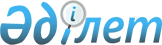 Об утверждении Правил привлечения добровольными накопительными пенсионными фондами добровольных пенсионных взносов
					
			Утративший силу
			
			
		
					Постановление Правления Национального Банка Республики Казахстан от 27 августа 2013 года № 213. Зарегистрирован в Министерстве юстиции Республики Казахстан 10 октября 2013 года № 8798. Утратило силу постановлением Правления Агентства Республики Казахстан по регулированию и развитию финансового рынка от 26 июня 2023 года № 59.
      Сноска. Утратило силу постановлением Правления Агентства РК по регулированию и развитию финансового рынка от 26.06.2023 № 59 (вводится в действие с 01.07.2023).
      В соответствии с  Законом Республики Казахстан от 21 июня 2013 года "О пенсионном обеспечении в Республике Казахстан" Правление Национального Банка Республики Казахстан ПОСТАНОВЛЯЕТ:
      1. Утвердить прилагаемые  Правила привлечения добровольными накопительными пенсионными фондами добровольных пенсионных взносов.
      2. Настоящее постановление вводится в действие по истечении десяти календарных дней после дня его первого официального опубликования. Правила
привлечения добровольными накопительными пенсионными фондами
добровольных пенсионных взносов
      Правила привлечения добровольными накопительными пенсионными фондами добровольных пенсионных взносов (далее – Правила) разработаны в соответствии с  Законом Республики Казахстан от 21 июня 2013 года "О пенсионном обеспечении в Республике Казахстан" (далее – Закон) и устанавливают порядок привлечения добровольными накопительными пенсионными фондами добровольных пенсионных взносов.
      1. Для целей Правил используются следующие понятия: 
      1) добровольный накопительный пенсионный фонд – профессиональный участник рынка ценных бумаг, осуществляющий на основании лицензии уполномоченного органа по регулированию, контролю и надзору финансового рынка и финансовых организаций  деятельность по управлению инвестиционным портфелем с правом привлечения добровольных пенсионных взносов;
      2) добровольные пенсионные взносы – деньги, вносимые вкладчиками по своей инициативе в добровольный накопительный пенсионный фонд в пользу получателя пенсионных выплат в порядке, определяемом  законодательством Республики Казахстан и договором о пенсионном обеспечении за счет добровольных пенсионных взносов;
      3) договор о пенсионном обеспечении за счет добровольных пенсионных взносов – договор, заключаемый добровольным накопительным пенсионным фондом, с одной стороны, и вкладчиком (получателем пенсионных выплат), с другой стороны, об установлении, изменении или прекращении правоотношений, связанных с добровольными пенсионными взносами, накоплениями и получением пенсионных выплат за счет добровольных пенсионных взносов;
      4) вкладчик добровольных пенсионных взносов – физическое или юридическое лицо, осуществляющее за счет своих собственных средств добровольные пенсионные взносы в пользу получателя пенсионных выплат в соответствии с договором о пенсионном обеспечении за счет добровольных пенсионных взносов;
      5)  пенсионные правила – внутренний документ добровольного накопительного пенсионного фонда, утвержденный органом управления добровольного накопительного пенсионного фонда;
      6) уполномоченный орган – уполномоченный орган по регулированию, контролю и надзору финансового рынка и финансовых организаций.
      Сноска. Пункт 1 с изменениями, внесенными постановлением Правления Национального Банка РК от 28.10.2016 № 265 (вводится в действие по истечении двадцати одного календарного дня после дня его первого официального опубликования).


      2. Добровольный накопительный пенсионный фонд (далее – Фонд) осуществляет деятельность на основании лицензии на управление инвестиционным портфелем с правом привлечения добровольных пенсионных взносов, выданной уполномоченным органом, и привлекает добровольные пенсионные взносы в порядке и на условиях, установленных Правилами, пенсионными правилами Фонда и договором о пенсионном обеспечении за счет добровольных пенсионных взносов.
      3. В процессе привлечения добровольных пенсионных взносов Фонд:
      1) оказывает консультационные услуги лицам, намеренным заключить договор о пенсионном обеспечении за счет добровольных пенсионных взносов, по вопросам функционирования накопительной пенсионной системы и деятельности по управлению инвестиционным портфелем;
      2) распространяет информацию о своей деятельности с использованием средств согласно перечню, утвержденному пенсионными правилами Фонда;
      3) взаимодействует с потенциальными вкладчиками исключительно в целях привлечения для осуществления за его счет добровольных пенсионных взносов в пользу получателя пенсионных выплат либо в пользу вкладчика, если он является физическим лицом; 
      4) осуществляет ознакомление лиц, намеренных заключить договор о пенсионном обеспечении за счет добровольных пенсионных взносов, с пенсионными правилами Фонда и условиями договора о пенсионном обеспечение за счет добровольных пенсионных взносов;
      5) осуществляет иные мероприятия, предусмотренные пенсионными правилами Фонда.
      4. Для осуществления мероприятий, предусмотренных  пунктом 3 Правил, Фондом допускаются только работники Фонда, прошедшие обучение по программе обучения, утвержденной исполнительным органом Фонда.
      5. Программа обучения работников Фонда для их допуска к осуществлению мероприятий, предусмотренных  пунктом 3 Правил, утверждается исполнительным органом Фонда и включает в себя:
      1) изучение законодательства Республики Казахстан, регулирующего деятельность накопительной пенсионной системы и деятельность по управлению инвестиционным портфелем Фонда; 
      2) разъяснение ответственности Фонда и его работников за предоставление вкладчикам, желающим заключить договор о пенсионном обеспечении за счет добровольных пенсионных взносов, недостоверной информации о деятельности Фонда;
      3) изучение бизнес–процессов, совершаемых Фондом в рамках деятельности по управлению инвестиционным портфелем с правом привлечения добровольных пенсионных взносов;
      4) иные положения в соответствии с решением исполнительного органа Фонда.
      6. При осуществлении мероприятий, предусмотренных  пунктом 3 Правил, лицам, привлекаемым для заключения договора о пенсионном обеспечении за счет добровольных пенсионных взносов, разъясняется, что:
      1) вкладчику (получателю) добровольных пенсионных взносов не гарантируется получение инвестиционного дохода на добровольные пенсионные взносы;
      2) в результате инвестирования пенсионных накоплений вкладчиков (получателей), сформированных за счет добровольных пенсионных взносов, может быть получен как инвестиционный доход, так и инвестиционный убыток;
      3) гарантия государства по сохранности пенсионных взносов в размере фактически внесенных пенсионных взносов с учетом уровня инфляции на момент приобретения получателем права на пенсионные выплаты не распространяется на вкладчиков (получателей) добровольных пенсионных взносов;
      4) право на пенсионные выплаты из Фонда возникает в соответствии со  статьей 33 Закона.
      7. В смете бюджета Фонда по собственным активам предусматривается отдельная статья расходов на привлечение добровольных пенсионных взносов.
      8. Контроль за привлечением добровольных пенсионных взносов осуществляется исполнительным органом Фонда путем:
      1) включения в пенсионные Правила мероприятий, определяющих особенности правоотношений между вкладчиками (получателями) и Фондом в процессе привлечения добровольных пенсионных взносов;
      2) разработки детальных бизнес–процессов, определяющих действия работников Фонда, допущенных к осуществлению мероприятий, предусмотренных  пунктом 3 Правил;
      3) включения в должностные инструкции работников Фонда, допущенных к осуществлению мероприятий, предусмотренных  пунктом 3 Правил, положений, определяющих их ответственность за предоставление населению недостоверной информации о деятельности Фонда и (или) других финансовых организаций;
      4) проведения регулярных проверок действий работников Фонда, допущенных к осуществлению мероприятий, предусмотренных  пунктом 3 Правил, в порядке, предусмотренном внутренними документами Фонда;
      5) рассмотрения жалоб физических и юридических лиц на действия работников Фонда, допущенных к осуществлению мероприятий, предусмотренных  пунктом 3 Правил, и принятия мер по их удовлетворению.
      9. Результаты контроля со стороны исполнительного органа Фонда за привлечением добровольных пенсионных взносов доводятся до органа управления Фонда в порядке, предусмотренном внутренними документами Фонда.
					© 2012. РГП на ПХВ «Институт законодательства и правовой информации Республики Казахстан» Министерства юстиции Республики Казахстан
				
Председатель
Национального Банка
Г. МарченкоУтверждены
постановлением Правления
Национального Банка
Республики Казахстан
от 27 августа 2013 года № 213